Name ______________________________History homework – the early peoples of ScotlandTask 1 – label the map with the four peoples of Scotland in around 650 A.D. putting them in the correct areas.  Now shade in the areas each group lived in.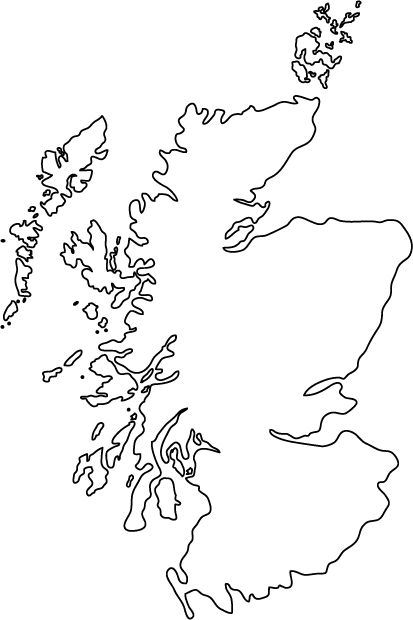 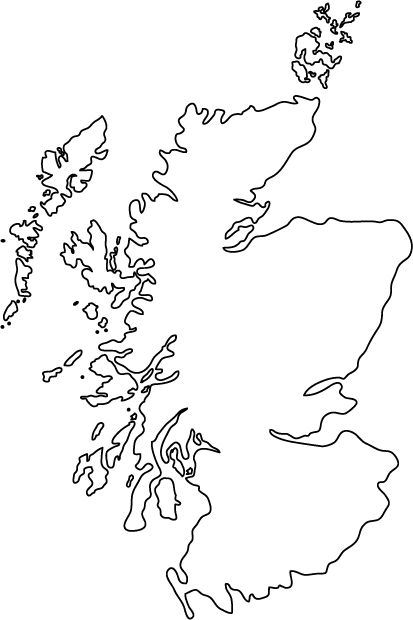 Task 2-  write down the names of the four Pictish villages from the following jumbled up words.                      MNDEEDTPI                ERIDTOPIDT            OILGSTIP             MEWENTPTIEVillage 1 _______________________________________Village 2 _______________________________________Village 3 _______________________________________Village 4 _______________________________________Now, can you write down what this Pictish message says in English?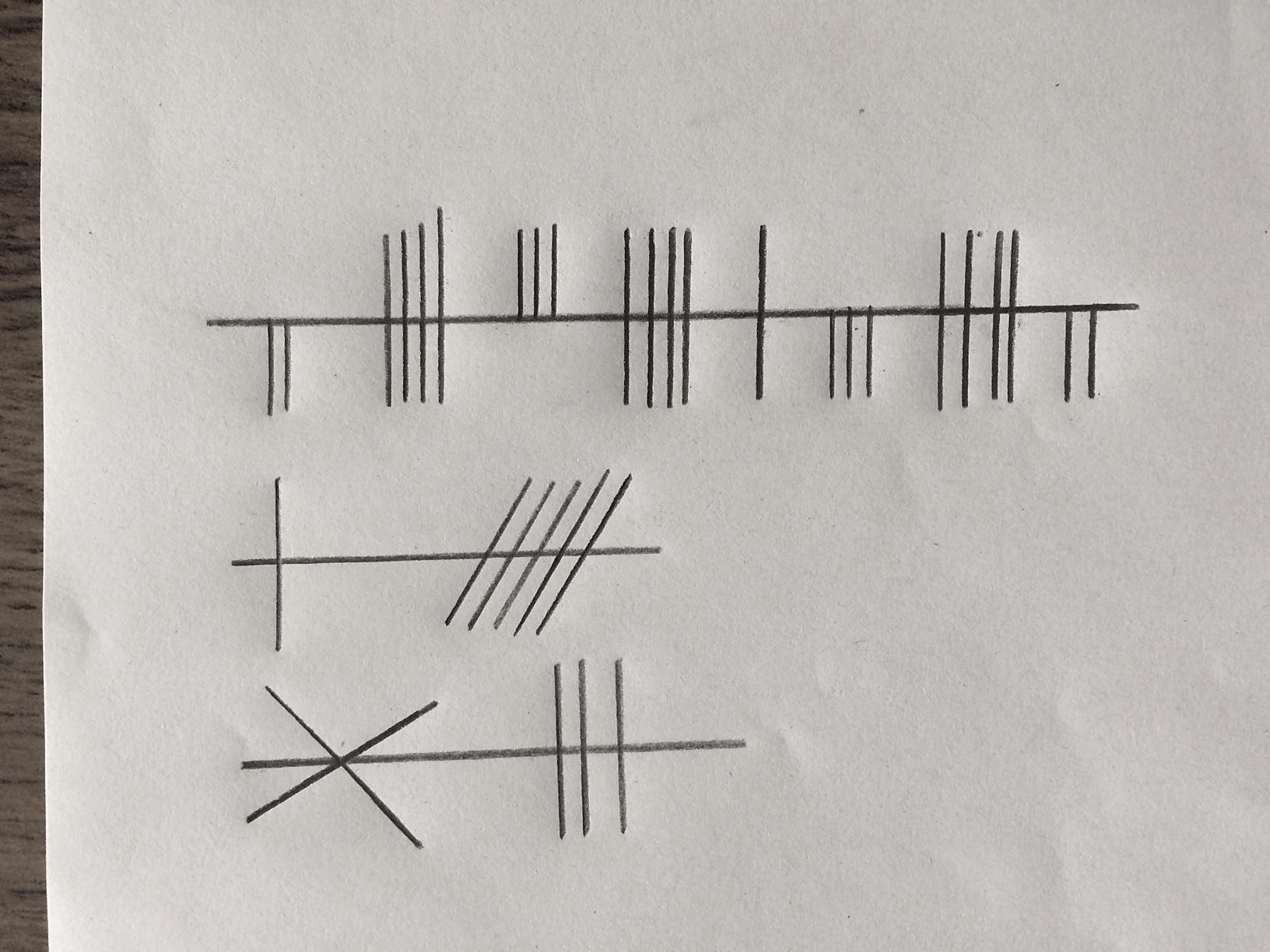 Parental signature _______________________________________